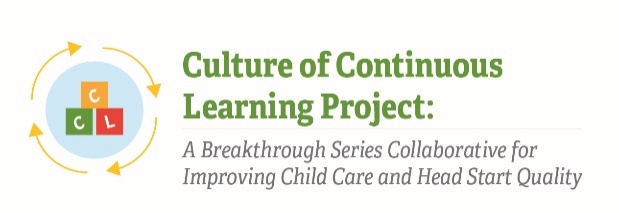 	Instrument 3: Plan, Do, Study, Act (PDSA) Form & TrackerCulture of Continuous Learning Project: A Breakthrough Series Collaborative for Improving Child Care and Head Start QualityNote: The PDSA Form and Tracker was pulled from CCL Phase I instruments and has been adapted to meet the needs of the current project; we anticipate it will take BSC Teams no longer than 15 minutes to complete.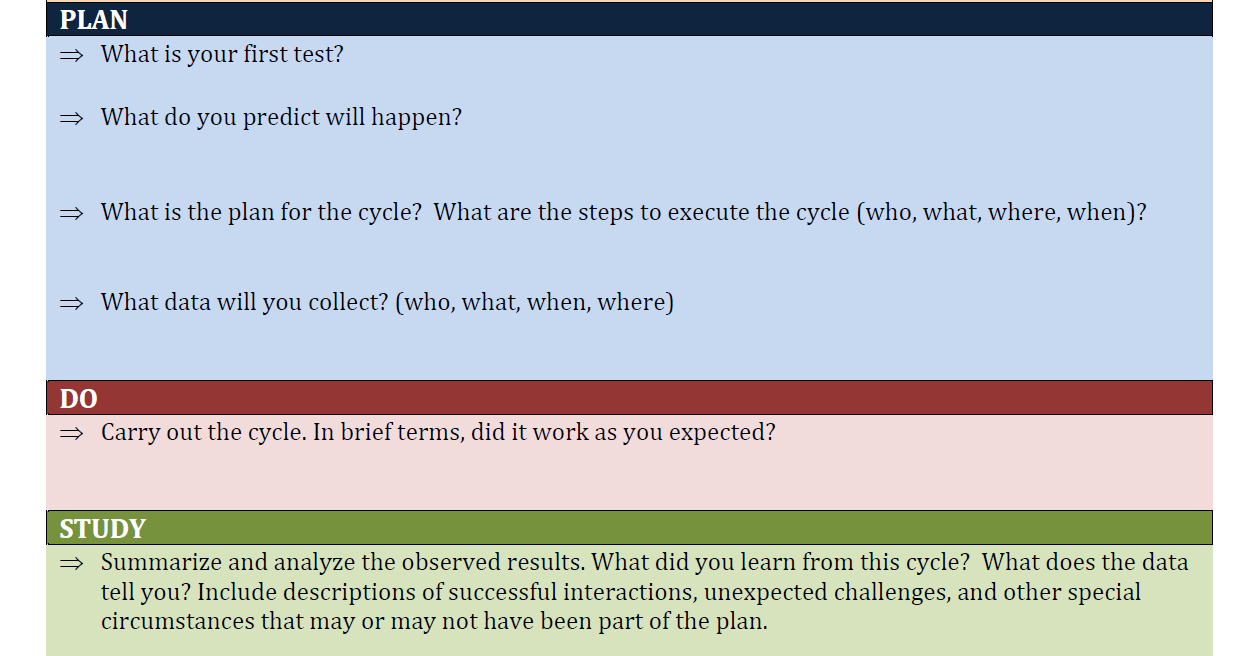 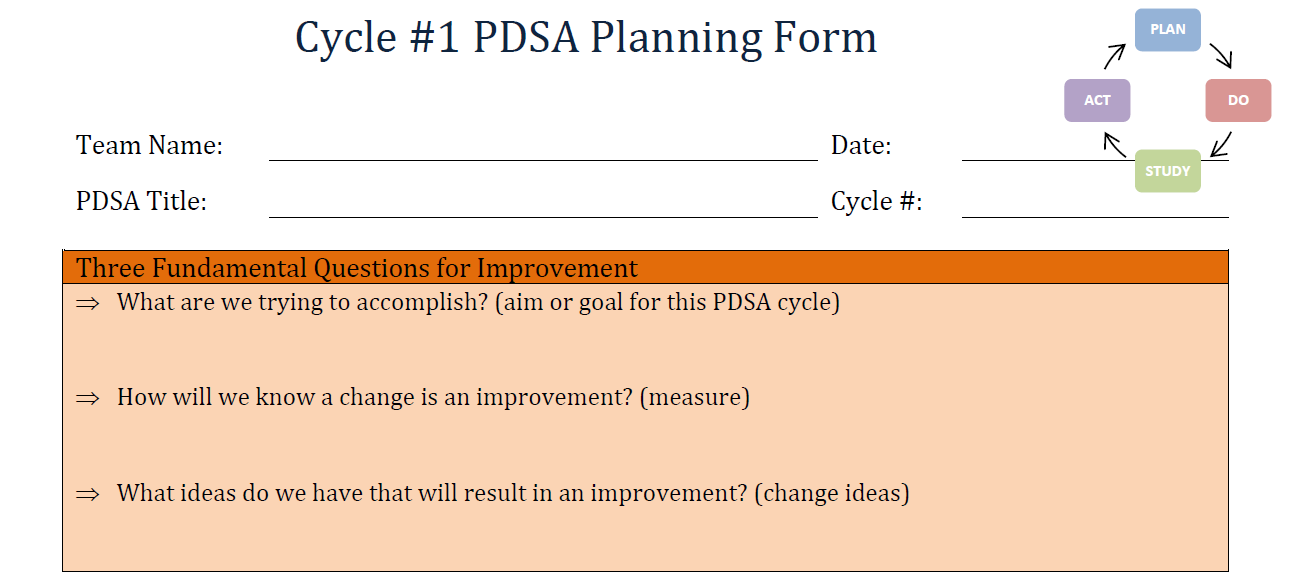 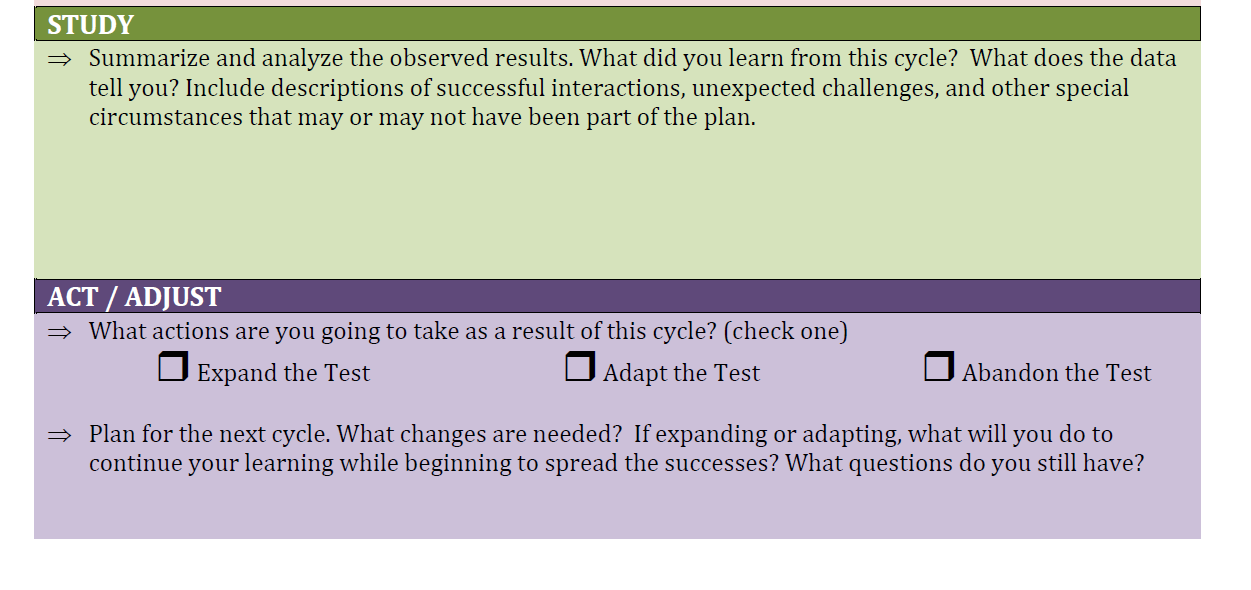 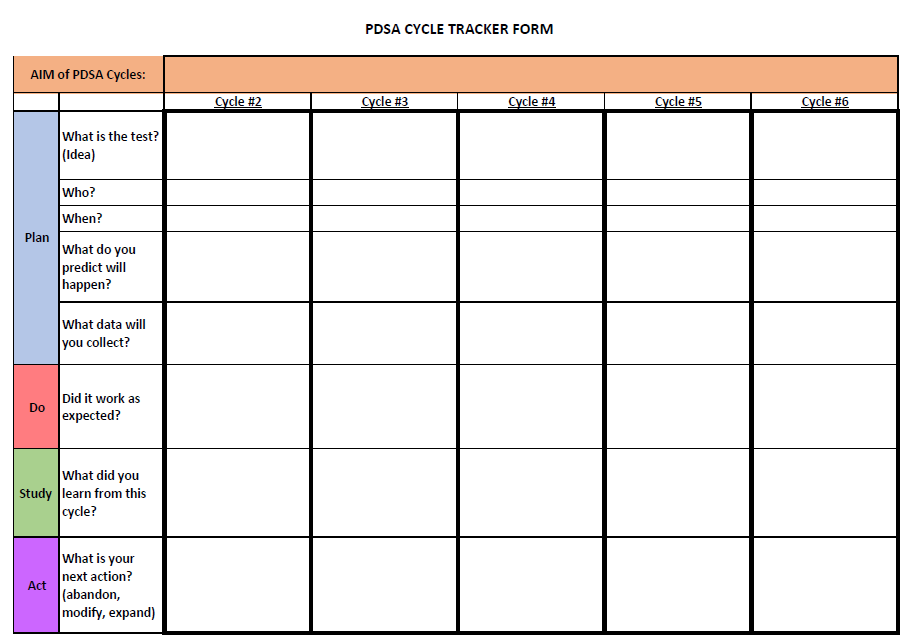 RespondentsTime of Data CollectionBSC Teams (Administrator, Teachers, Other Staff, Parent)Weekly during Action Period phases